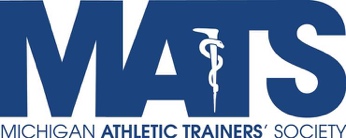 ABSTRACT SUBMISSION FORMMATS PEC Clinical SymposiumDEADLINE FOR ABSTRACT SUBMISSION IS 5 PM (EST) ON THE FIRST MONDAY IN MARCH EVERY YEARThe abstract submission process is similar to the NATAREF peer-reviewed track (www.natafoundation.org). Abstract headings must be per NATAREF guidelines and correct for the type of research performed (e.g., Case report, Systematic Review).Authors must submit 2 copies of their abstract saved as ‘.doc’ (i.e., Microsoft Word files) on the ensuing pages.  Do not submit as ‘.pdf’ files.  On page 2 of this application form, insert a blinded copy of the abstract with the author name(s) and affiliation(s) removed.  The title should remain at the top of the abstract, however.  On page 3, keep the author name(s), affiliation(s), and title above the abstract. Page margins must be set at 1 inch on all sides using the standard 8.5 x 11 inch format.Use either Arial or Helvetica 12 point font with single spacing.For the non-blinded copy (page 3), provide the title starting at the top left margin. On the next line, indent 3 spaces enter the author(s) last name, then initials (without spaces or periods), followed by a comma, and continue for all additional authors (if any), end with a colon. Following the colon, indicate the institution (including city and state) where the research was conducted (author and institutional information does not count in the word limit).There is a 450-word limit for Basic Research, Meta-Analysis Research, Systematic Reviews, and Qualitative or Survey submissions. Limit is on words, not characters.  There is a 600-word limit for Clinical Case Reports and Clinical Case Series. Limit is on words, not characters.  Do not use bullets, italics, bold or underline to emphasize major points in the abstract.The abstract must be typed using a word processing program and inserted on the next page of this abstract submission form.The primary author submitting the proposal should receive notification of acceptance in March.Please direct questions and submissions to the RAC Chair, Dr. Tonya M. Parker at mats.rac@gmail.com.  Presentation Option Areas: (please select one)Presentation Option Areas: (please select one)Presentation Option Areas: (please select one)Presentation Option Areas: (please select one)Presentation Option Areas: (please select one)Presentation Option Areas: (please select one)  Quantitative Research (Biomechanics, Epidemiology, Basic Science, not application based)   Qualitative Research or Survey Research  (i.e. Interviews, Questionnaires, or Observation Studies) Clinical Case Report  (i.e. Report on the care of a single patient)   Clinical Case Series  (i.e. Report on the care of a series of patients receiving similar care)  Quantitative Research (Biomechanics, Epidemiology, Basic Science, not application based)   Qualitative Research or Survey Research  (i.e. Interviews, Questionnaires, or Observation Studies) Clinical Case Report  (i.e. Report on the care of a single patient)   Clinical Case Series  (i.e. Report on the care of a series of patients receiving similar care)  Quantitative Research (Biomechanics, Epidemiology, Basic Science, not application based)   Qualitative Research or Survey Research  (i.e. Interviews, Questionnaires, or Observation Studies) Clinical Case Report  (i.e. Report on the care of a single patient)   Clinical Case Series  (i.e. Report on the care of a series of patients receiving similar care)  Quantitative Research (Biomechanics, Epidemiology, Basic Science, not application based)   Qualitative Research or Survey Research  (i.e. Interviews, Questionnaires, or Observation Studies) Clinical Case Report  (i.e. Report on the care of a single patient)   Clinical Case Series  (i.e. Report on the care of a series of patients receiving similar care)  Quantitative Research (Biomechanics, Epidemiology, Basic Science, not application based)   Qualitative Research or Survey Research  (i.e. Interviews, Questionnaires, or Observation Studies) Clinical Case Report  (i.e. Report on the care of a single patient)   Clinical Case Series  (i.e. Report on the care of a series of patients receiving similar care)  Quantitative Research (Biomechanics, Epidemiology, Basic Science, not application based)   Qualitative Research or Survey Research  (i.e. Interviews, Questionnaires, or Observation Studies) Clinical Case Report  (i.e. Report on the care of a single patient)   Clinical Case Series  (i.e. Report on the care of a series of patients receiving similar care)  Meta-Analysis Research or Systematic Review of Literature (i.e. Critical review on a specific topic)  Meta-Analysis Research or Systematic Review of Literature (i.e. Critical review on a specific topic)  Meta-Analysis Research or Systematic Review of Literature (i.e. Critical review on a specific topic)  Meta-Analysis Research or Systematic Review of Literature (i.e. Critical review on a specific topic)  Meta-Analysis Research or Systematic Review of Literature (i.e. Critical review on a specific topic)  Meta-Analysis Research or Systematic Review of Literature (i.e. Critical review on a specific topic)Consent Verification:Consent Verification:Consent Verification:Consent Verification:Consent Verification:Consent Verification:IRB/IACUC approval was obtainedIRB/IACUC approval was obtained YES  NO  NO IN PROCESS*  *Anticipated approval date:Primary Author Contact Information:Primary Author Contact Information:Primary Author Contact Information:Is first author a student or completed this work as a student?         YES  NOFirst Name:First Name:Daytime Phone:Daytime Phone:Middle Initial:Middle Initial:Cell Phone:Cell Phone:Last Name:Last Name:Email:Institution:Institution:Address Line 1:Address Line 1:Address Line 2:Address Line 2:City:State:Zip:Submission Instructions: